PRIEDAS / APPENDIX 3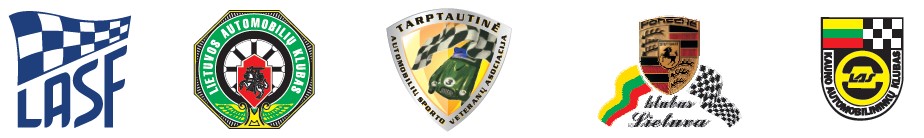 TARPTAUTINIS XLIV AUTORALIS „KAUNO RUDUO – 2017“NUSIPELNIUSIEMS SPORTO MEISTRAMS KĄSTYČIUI IR ARVYDUI GIRDAUSKAMS ATMINTI NEDALYVAUJANTIEMS 2017 m. LIETUVOS AUTOMOBILIŲ MINI RALIO ČEMPIONATO IV ETAPE 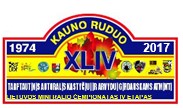 2017 09 22-23 KOMANDINĖ PARAIŠKA / TEAM ENTRY FORMŠi paraiška yra pateikiama iki administracinės komisijos pabaigos. Komandos rezultatą sudaro ne daugiau kaip penkių dalyvių, startuojančių skirtingose klasėse, geriausių rezultatų suma.DĖMESIO! Šio dokumento originalas su parašais ir antspaudu turi būti pateiktas administracinės komisijos metu.ATTENTION! Signed and sealed original this document must be present during administrative checking.Eil Nr. / NoStartinis Nr. / Car NoGrupė, klasė / Group, classEkipažas / 
CrewTaškai / 
Points1122334455667788991010Antspaudas / StampPareiškėjo parašas /Pareiškėjo vardas, pavardė /Ekipažų skaičius /Signature of EntrantEntrant Name, SurnameNumber of crewsSiųsti / Return to